Реализация  дотационного  хлеба  сорт «Дарницкий»  за  ноябрь  2019г.             На территории Октябрьского района за ноябрь  2019г  реализовано  через розничную торговую сеть – 19281     буханок  дотационного хлеба сорт «Дарницкий». Через торговые сети «Магнит» реализовано – 4170 буханки хлеба, «Пятерочка»  – 4000, «Курская птицефабрика» - 2480 буханок, Потребительское общество «Прямицыно» - 2225 на долю торговых точек  индивидуальных предпринимателей приходится – 6406.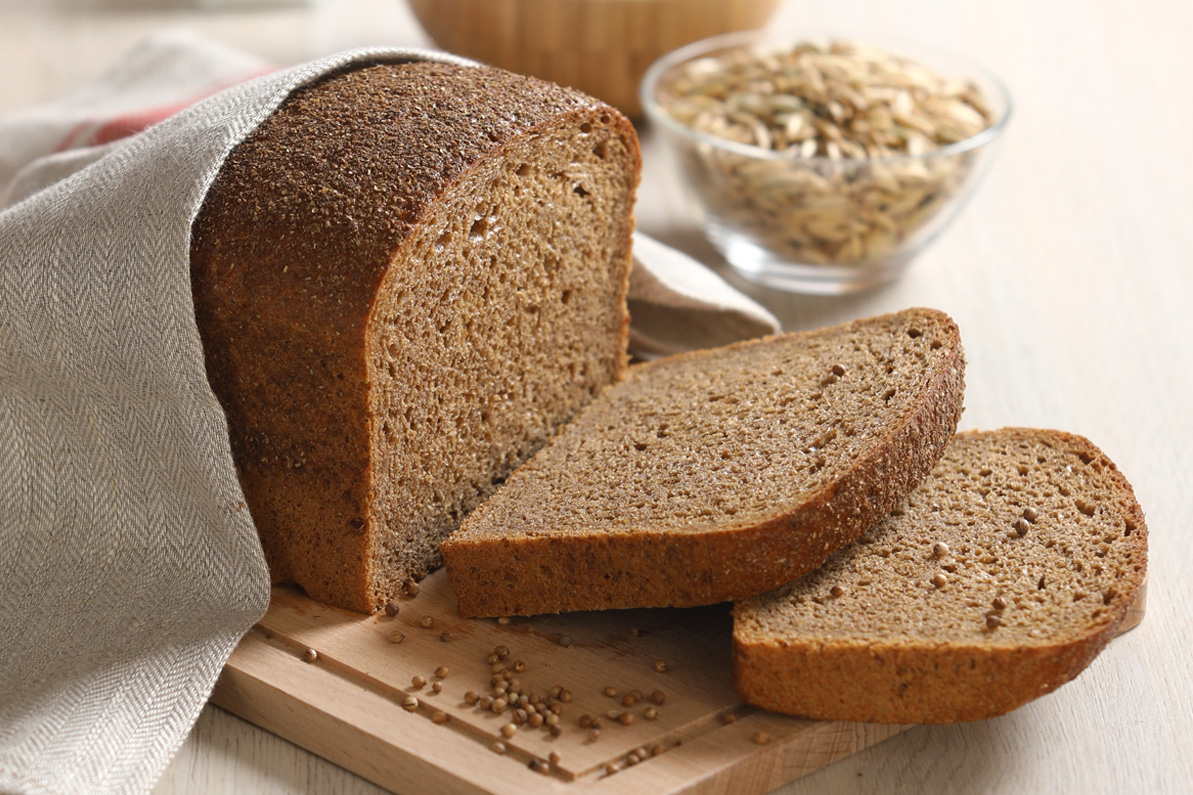 